Администрация сельского поселения «Поселок Дугна»Ферзиковского района Калужской областиПОСТАНОВЛЕНИЕот  27 мая  2019 года	            №  22п. ДугнаО внесении изменений в Постановление администрации №14 от 09.03.2016 года «Об утверждении Положения о комиссии по соблюдению требований к служебному поведению муниципальных служащих, замещающих должности муниципальной службы в администрации сельского поселения «Поселок Дугна», и урегулированию конфликта интересов»Рассмотрев представление прокуратуры № 7-36-2019 от 30.04.2019 года, руководствуясь  Указом Президента Российской Федерации от 01 июля 2010 года №821 (с изменениями и дополнениями) «О комиссиях по соблюдению требований к служебному поведению федеральных государственных служащих и урегулированию конфликта интересов»,  администрация сельского поселения «Поселок Дугна» ПОСТАНОВЛЯЕТ:Внести изменения в Постановление администрации сельского поселения «Поселок Дугна» №14 от 09.03.2016 года «Об утверждении Положения о комиссии по соблюдению требований к служебному поведению муниципальных служащих, замещающих должности муниципальной службы в администрации сельского поселения «Поселок Дугна», и урегулированию конфликта интересов» изложив п.10 Положения в новой редакции:«10. Состав комиссии формируется таким образом, чтобы исключить возможность возникновения конфликта интересов, который мог бы повлиять на принимаемые комиссией решения. При возможном возникновении конфликта интересов у членов комиссии, а также рассмотрение соответствующих вопросов в отношении непосредственно членов комиссии, в связи с рассмотрением вопросов, включенных в повестку дня заседания комиссии, они обязаны до начала заседания заявить об этом. В подобном случае соответствующий член комиссии не принимает участия в рассмотрении указанных вопросов».Глава администрациисельского поселения«Поселок Дугна»                                                                                  Л.И.Бохан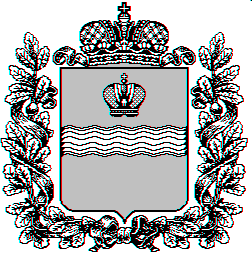 